Regulamin Ogólnopolskiego Konkursu Biblijnego– „Fauna i Flora w Biblii”II Edycja 2023/2024Konkurs został objęty Patronatem Honorowym Jego Ekscelencji Księdza Biskupa Diecezjalnego Tadeusza Lityńskiego Ordynariusza Diecezji Zielonogórsko-GorzowskiejI. Postanowienia ogólne1. Ogólnopolski Konkurs Biblijny – fauna i flora w Biblii (dalej Konkurs) jest dziełem nauczycieli Zespołu Szkół Centrum Kształcenia Rolniczego w Henrykowie. Osoby do kontaktu: ks. Krzysztof Batóg.2. W Konkursie mogą brać udział uczniowie szkół, dla których organem prowadzącym jest Minister Rolnictwa i Rozwoju Wsi. Każda ze zgłoszonych szkół może wystawić do etapu szkolnego maksymalnie 5 uczniów. 3. W przypadku nałożenia się terminów innych konkursów uczestnik dokonuje wyboru w jakim konkursie weźmie udział.4. Tematykę tegorocznej II Edycji Konkursu stanowią następujące zagadnienia z: „Atlas Roślin Biblijnych” – Drzewa i krzewy w Biblii oraz Rośliny zapachowe; „Atlas Zwierząt Biblijnych” – Zwierzęta lądowe – ssaki (1.Owadożernie – 7. Góralki).5. Materiał w formie pdf zostanie przesłany szkole po zgłoszeniu do konkursu.6. Konkurs składa się z dwóch etapów: szkolnego online oraz ogólnopolskiego – pisemnego online oraz ustnego finału w Henrykowie.7. Zgłoszenia szkół odbywają się wyłącznie drogą elektroniczną na stronie www.rolniczak-henrykow.pl, w zakładce Szkoła/Ogólnopolski Konkurs Biblijny „Fauna i Flora” do dnia 09.02.2024r.8. Sprawy organizacyjne prowadzi Sekretariat ZSCKR w Henrykowie.9. Cele Konkursu:rozwijanie zainteresowań uczniów wiedzą biblijną,zachęcenie młodzieży do pogłębienia znajomości Pisma Świętego,kształtowanie umiejętności samodzielnego zdobywania i poszerzania wiedzy biblijnej,stworzenie młodzieży możliwości współzawodnictwa oraz rozwijania swoich uzdolnień,promocja najzdolniejszych i najbardziej pracowitych uczniów.10. Nagrody:wszyscy uczestnicy konkursu w finale otrzymują stosowne dyplomy oraz drobne upominki, Laureaci finału otrzymują nagrody.II. Organizacja Konkursów1. Etap szkolny1. Etap szkolny odbędzie się w zgłoszonych szkołach, za pomocą internetowego formularza google – dostępnego w dniu 01.03.2024 r. przesłanego do szkoły.2. Za przeprowadzenie etapu szkolnego odpowiada opiekun wyznaczony przez Dyrektora zgłoszonej szkoły.3. Test składa się 40 pytań zamkniętych, a na jego rozwiązanie uczestnicy mają 45 minut. Kolejność pytań i odpowiedzi jest losowa dla każdego ucznia. Nie ma możliwości powrotu do poprzednich pytań.4. Do etapu ogólnopolskiego przejdzie połowa uczestników z największą liczbą punktów.2. Finał ogólnopolski.1. Miejscem finału Ogólnopolskiego części ustnej jest Zespół Szkół Centrum Kształcenia Rolniczego w Henrykowie, Henryków 54, 67-300 Szprotawa.2. Finał pisemny online odbędzie się 22 marca 2024 r., natomiast finał ustny 12 kwietnia 2024. Do tygodnia po otrzymaniu wyników etapu szkolnego do laureatów zostanie przesłana informacja o finale.3. Organizator jest odpowiedzialny za przeprowadzenie finału.4. Komisję konkursową powołuje Organizator.5. Finał składa się z dwóch części: pisemnej online i ustnej w Henrykowie.6. Do części pisemnej przystępują wszyscy laureaci etapu szkolnego.7. Uczestnicy części pisemnej finału rozwiązują test online w ciągu 45 minut.8. Komisja konkursowa dokonuje sprawdzenia testu i rozstrzyga o kolejności miejsc na podstawie ilości zdobytych punktów.9. Do części ustnej przechodzi 10 osób, które zdobyły największą liczbę punktów w części pisemnej.10. W przypadku trudności wyłonienia uczestników do części ustnej ze względu na to, że kilka osób zdobyło tę samą ilość punktów w teście, organizator zastrzega sobie podjęci decyzji ile osób przejdzie do finału ustnego.  11. Część ustna finału zostanie przeprowadzona według następujących zasad:a) Uczestnicy części ustnej siadają w kolejności od najmniejszej do największej ilości zdobytych punktów z części pisemnej.b) Na rozpoczęcie odpowiedzi uczestnik ma 10 sekund po zadanym pytaniu.c) Każdy z uczestników części ustnej otrzymuje 3 szanse. Uczestnik traci szansę, gdy poda błędną lub niepełną odpowiedź na zadane pytanie oraz gdy nie udzieli żadnej odpowiedzi. Z chwilą utraty ostatniej - trzeciej szansy odpada z Konkursu. Kolejność zajętych miejsc zależy od kolejności utraty ostatniej szansy.12. Wszystkie kwestie sporne rozstrzyga Organizator Konkursu.13. Zaświadczenia dla Laureatów (90-100 % uzyskanych punktów w części pisemnej) oraz Finalistów (50-89% uzyskanych punktów w części pisemnej) zostaną wystawione przez Organizatora i dostarczone do szkół Laureatów i Finalistów.14. Testy pisemne jak i pytania na część ustną są własnością Organizatora. Organizator nie wyraża zgody na ich kopiowanie, fotografowanie czy przesyłanie w inny sposób.III. Dane osobowe1. 1.Dane osobowe (imię, nazwisko, szkoła, klasa) uczestników Konkursu, a w przypadku uczestników finałów także data i miejsce urodzenia oraz innych osób przekazujących swoje dane w związku z przeprowadzeniem, organizacją i promocją Konkursu będą przetwarzane zgodnie z ustawą z dnia 10. maja 2018 roku o ochronie danych osobowych (Dz. U. 2018 poz. 1000).2. Administratorem danych jest Organizator.3. Celem zbierania danych osobowych uczestników Konkursu jest organizacja, przeprowadzenie i promocja Konkursu.4. Dane szkół (adres, telefon, e-mail) jak i dane opiekunów (imię i nazwisko, szkoła, telefon) zgłaszających uczestników Konkursów zbierane są w celu organizacji i przeprowadzenia Konkursu oraz kontaktu w promocji Konkursu w kolejnych latach.5. Rodzice bądź prawni opiekunowie uczestników Konkursu wyrażają zgodę na przetwarzanie danych osobowych swoich dzieci, jak również mają prawo do wglądu i zmiany tych danych.6. Zdjęcia/wizerunki oraz imię i nazwisko oraz nazwę szkoły uczestników finału ogólnopolskiego mogą być wykorzystywane w celach informacyjnych jak i promujących Konkurs w mediach.7. Rodzice bądź prawni opiekunowie osób zgłaszanych do Konkursu wyrażają zgodę na publikację danych osobowych (imię, nazwisko, szkoła) oraz wyrażają zgodę na publikację zdjęć/wizerunków swoich dzieci w w/w mediach czy materiałach promujących Konkurs.8. Zgody powyższe, podpisane przez rodziców bądź prawnych opiekunów, opiekunowie winni przywieźć je na etap ogólnopolski.9. Formularz zgody do pobrania zostanie przesłany po zgłoszeniu szkoły do konkursu.Postanowienia końcowe1. Wgląd w sprawdzone testy na poszczególnych etapach Konkursu ma tylko Organizator.2. Decyzje Komisji na każdym etapie są ostateczne.3. Organizator zastrzega sobie prawo do przesunięcia terminów Konkursu w każdym czasie oraz zastrzega sobie prawo zmiany regulaminu. Ewentualne aktualizacje będą przesyłane do zgłoszonych szkół drogą  mailową.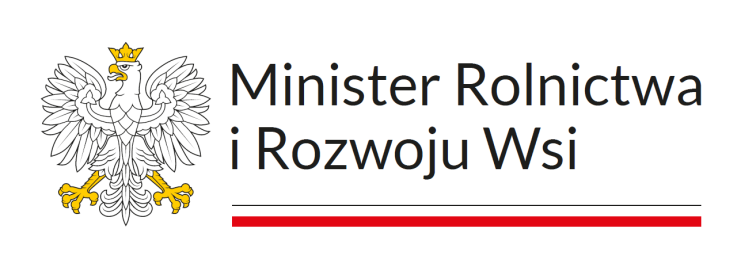 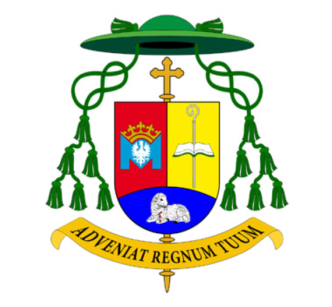 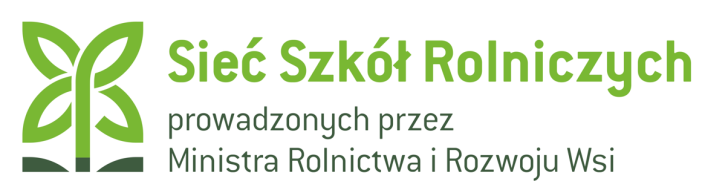 